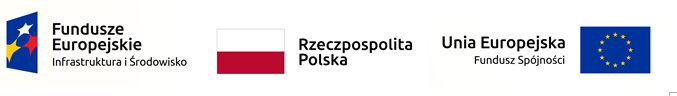 BZP-8.271.1.26.2020.EMOgłoszenie nr 573689-N-2020 z dnia 2020-08-12 r.
Gmina Miasto Koszalin-Urząd Miejski: Budowa i wyposażenie Punktu Selektywnej Zbiórki 
Odpadów Komunalnych na terenie Gminy Miasto Koszalin
OGŁOSZENIE O ZAMÓWIENIU – Roboty budowlaneZamieszczanie ogłoszenia: Zamieszczanie obowiązkoweOgłoszenie dotyczy: Zamówienia publicznegoZamówienie dotyczy projektu lub programu współfinansowanego ze środków Unii EuropejskiejTakNazwa projektu lub programuDziałanie 2.2. Gospodarka Odpadami Komunalnymi, oś priorytetowa II Ochrona Środowiska, 
w tym adaptacja do zmian klimatu Programu Operacyjnego Infrastruktura i Środowisko 2014-2020, projekt nr: POIS.02.02.00-00-0017/18.O zamówienie mogą ubiegać się wyłącznie zakłady pracy chronionej oraz wykonawcy, 
których działalność, lub działalność ich wyodrębnionych organizacyjnie jednostek, które będą realizowały zamówienie, obejmuje społeczną i zawodową integrację osób będących członkami grup społecznie marginalizowanychNieNależy podać minimalny procentowy wskaźnik zatrudnienia osób należących do jednej lub więcej kategorii, o których mowa w art. 22 ust. 2 ustawy Pzp, nie mniejszy niż 30%, osób zatrudnionych 
przez zakłady pracy chronionej lub wykonawców albo ich jednostki (w %)
SEKCJA I: ZAMAWIAJĄCYPostępowanie przeprowadza centralny zamawiającyNiePostępowanie przeprowadza podmiot, któremu zamawiający powierzył/powierzyli przeprowadzenie postępowaniaNieInformacje na temat podmiotu któremu zamawiający powierzył/powierzyli prowadzenie postępowania:
Postępowanie jest przeprowadzane wspólnie przez zamawiającychNieJeżeli tak, należy wymienić zamawiających, którzy wspólnie przeprowadzają postępowanie oraz podać adresy ich siedzib, krajowe numery identyfikacyjne oraz osoby do kontaktów wraz z danymi 
do kontaktów:Postępowanie jest przeprowadzane wspólnie z zamawiającymi z innych państw członkowskich Unii EuropejskiejNieW przypadku przeprowadzania postępowania wspólnie z zamawiającymi z innych państw członkowskich Unii Europejskiej – mające zastosowanie krajowe prawo zamówień publicznych:
Informacje dodatkowe:I. 1) NAZWA I ADRES: Gmina Miasto Koszalin-Urząd Miejski, krajowy numer identyfikacyjny 33092080200000, ul. Rynek Staromiejski  6-7 , 75-007  Koszalin, woj. zachodniopomorskie, państwo Polska, tel. 94 3488600, , e-mail anna.bober@um.koszalin.pl, , faks 94 3488625.Adres strony internetowej (URL): www.bip.koszalin.plAdres profilu nabywcy:Adres strony internetowej pod którym można uzyskać dostęp do narzędzi i urządzeń lub formatów plików, które nie są ogólnie dostępneI. 2) RODZAJ ZAMAWIAJĄCEGO: Administracja samorządowaI.3) WSPÓLNE UDZIELANIE ZAMÓWIENIA (jeżeli dotyczy):Podział obowiązków między zamawiającymi w przypadku wspólnego przeprowadzania postępowania, w tym w przypadku wspólnego przeprowadzania postępowania z zamawiającymi z innych państw członkowskich Unii Europejskiej (który z zamawiających jest odpowiedzialny za przeprowadzenie postępowania, czy i w jakim zakresie za przeprowadzenie postępowania odpowiadają pozostali zamawiający, czy zamówienie będzie udzielane przez każdego z zamawiających indywidualnie, 
czy zamówienie zostanie udzielone w imieniu i na rzecz pozostałych zamawiających):
I.4) KOMUNIKACJA:Nieograniczony, pełny i bezpośredni dostęp do dokumentów z postępowania można uzyskać 
pod adresem (URL)Nie
Adres strony internetowej, na której zamieszczona będzie specyfikacja istotnych warunków zamówieniaTak
www.bip.koszalin.pl
Dostęp do dokumentów z postępowania jest ograniczony - więcej informacji można uzyskać 
pod adresemTak
Urząd Miejski w Koszalinie, Biuro Zamówień Publicznych, ul. Adama Mickiewicza 26, 
75 - 004 Koszalin, I piętro - pokój Nr 22 (dane kontaktowe: tel./fax 94 3488655, 
e-mail: emilia.miszewska@um.koszalin.pl)
Oferty lub wnioski o dopuszczenie do udziału w postępowaniu należy przesyłać:
ElektronicznieNie
adres
Dopuszczone jest przesłanie ofert lub wniosków o dopuszczenie do udziału w postępowaniu 
w inny sposób:Nie
Inny sposób:Wymagane jest przesłanie ofert lub wniosków o dopuszczenie do udziału w postępowaniu w inny sposób:
Tak
Inny sposób:Wymagane jest przesyłanie ofert w formie pisemnej - za pośrednictwem operatora pocztowego, 
w rozumieniu ustawy z dnia 23 listopada 2012 r. - Prawo pocztowe (t.j. Dz. U. z 2020 r. poz. 1041), osobiście lub za pośrednictwem posłańcaAdres:
Urząd Miejski w Koszalinie, Biuro Zamówień Publicznych, ul. Adama Mickiewicza 26, 
75 - 004 Koszalin, I piętro - pokój Nr 22
Komunikacja elektroniczna wymaga korzystania z narzędzi i urządzeń lub formatów plików, 
które nie są ogólnie dostępneNie
Nieograniczony, pełny, bezpośredni i bezpłatny dostęp do tych narzędzi można uzyskać pod adresem: (URL)
SEKCJA II: PRZEDMIOT ZAMÓWIENIA
II.1) Nazwa nadana zamówieniu przez zamawiającego: Budowa i wyposażenie Punktu Selektywnej Zbiórki Odpadów Komunalnych na terenie Gminy Miasto Koszalin
Numer referencyjny: BZP-8.271.1.26.2020.EM
Przed wszczęciem postępowania o udzielenie zamówienia przeprowadzono dialog technicznyNie
II.2) Rodzaj zamówienia: Roboty budowlane
II.3) Informacja o możliwości składania ofert częściowychZamówienie podzielone jest na części:Nie
Oferty lub wnioski o dopuszczenie do udziału w postępowaniu można składać w odniesieniu do:
Zamawiający zastrzega sobie prawo do udzielenia łącznie następujących części lub grup części:
Maksymalna liczba części zamówienia, na które może zostać udzielone zamówienie jednemu wykonawcy:

II.4) Krótki opis przedmiotu zamówienia (wielkość, zakres, rodzaj i ilość dostaw, usług lub robót budowlanych lub określenie zapotrzebowania i wymagań ) a w przypadku partnerstwa innowacyjnego - określenie zapotrzebowania na innowacyjny produkt, usługę lub roboty budowlane: 1) Przedmiotem zamówienia jest wykonanie robót budowlanych i wyposażenie Punktu Selektywnej Zbiórki Odpadów Komunalnych w ramach zadania pn. „Budowa i wyposażenie Punktu Selektywnej Zbiórki Odpadów Komunalnych na terenie Gminy Miasto Koszalin”, w tym: 1.1) budowa asfaltowego placu z drogą manewrową i zjazdem z ul. Na Skwierzynkę; 1.2) budowa dwóch wiat stalowych; 1.3) budowa przyłącza instalacji wodociągowej oraz kanalizacji deszczowej z separatorami; 1.4) budowa energetycznej instalacji zasilającej; 1.5) oświetlenie terenu – wraz z kablem oświetleniowym pomiędzy słupami oświetleniowymi należy ułożyć rurę HDPE 40 mm; 1.6) budowa ogrodzenia; 1.7) ustawienie obiektów kontenerowych nie połączonych trwale z gruntem jako pomieszczenia portierni oraz sanitariaty typu TOI-TOI; 1.8) ustawienie na terenie placu i pod wiatą pojemników i kontenerów na odpady komunalne; 1.9) ustawienie wagi towarowej nie połączonej trwale z gruntem. 2) Określenie przedmiotu zamówienia zawarte jest w Rozdziale II SIWZ, w dokumentacji projektowej 
i specyfikacjach technicznych wykonania i odbioru robót budowlanych oraz w projekcie umowy zawartym w Rozdziale V SIWZ.
II.5) Główny kod CPV: 45000000-7Dodatkowe kody CPV:
II.6) Całkowita wartość zamówienia (jeżeli zamawiający podaje informacje o wartości zamówienia):
Wartość bez VAT: 849754,77Waluta:PLN
(w przypadku umów ramowych lub dynamicznego systemu zakupów – szacunkowa całkowita maksymalna wartość w całym okresie obowiązywania umowy ramowej lub dynamicznego systemu zakupów)
II.7) Czy przewiduje się udzielenie zamówień, o których mowa w art. 67 ust. 1 pkt 6 i 7 
lub w art. 134 ust. 6 pkt 3 ustawy Pzp: NieOkreślenie przedmiotu, wielkości lub zakresu oraz warunków na jakich zostaną udzielone zamówienia, 
o których mowa w art. 67 ust. 1 pkt 6 lub w art. 134 ust. 6 pkt 3 ustawy Pzp:
II.8) Okres, w którym realizowane będzie zamówienie lub okres, na który została zawarta umowa ramowa lub okres, na który został ustanowiony dynamiczny system zakupów:miesiącach:    lub dniach:
lub
data rozpoczęcia:   lub zakończenia:
II.9) Informacje dodatkowe: Wymagany termin realizacji zamówienia: 12 miesięcy od dnia podpisania umowy.SEKCJA III: INFORMACJE O CHARAKTERZE PRAWNYM, EKONOMICZNYM, FINANSOWYM 
I TECHNICZNYMIII.1) WARUNKI UDZIAŁU W POSTĘPOWANIUIII.1.1) Kompetencje lub uprawnienia do prowadzenia określonej działalności zawodowej, 
o ile wynika to z odrębnych przepisówOkreślenie warunków:Informacje dodatkowe
III.1.2) Sytuacja finansowa lub ekonomicznaOkreślenie warunków: Informacje dodatkoweIII.1.3) Zdolność techniczna lub zawodowaOkreślenie warunków: Wykonawca spełni warunek, jeżeli wykaże, że: 1) w okresie ostatnich pięciu lat przed upływem terminu składania ofert, a jeżeli okres prowadzenia działalności jest krótszy – w tym okresie, wykonał roboty budowlane odpowiadające swoim rodzajem 
i wartością robotom budowlanym stanowiącym przedmiot zamówienia, tj. wykonał co najmniej: 1.1) jedną drogę lub ulicę lub plac utwardzony o nawierzchni asfaltowej o wartości tych robót minimum 200 000,00 zł brutto, 1.2) jeden obiekt budowlany o konstrukcji stalowej szkieletowej wraz z przyłączeniami do sieci wod-kan o łącznej wartości tych robót minimum 170 000,00 zł brutto, 1.3) oświetlenie terenu o wartości tych robót minimum 30 000,00 zł brutto; Uwaga!!! Zamawiający uzna za spełnianie warunku wykonanie robót budowlanych określonych w ppkt 1.1, 
w ppkt 1.2 i w ppkt 1.3 jako: - jedno zadanie – wykonane w ramach jednej umowy o łącznej wartości robót minimum 
400 000,00 zł brutto i obejmujące swoim zakresem i wartością co najmniej roboty budowlane określone przez Zamawiającego w ppkt 1.1, w ppkt 1.2 i w ppkt 1.3, tj. zakres i wartości wykonanych robót muszą spełniać wymagania Zamawiającego określone w ppkt 1.1, w ppkt 1.2 i w ppkt 1.3, lub - kilka zadań niezależnych – wykonanych w ramach kilku umów obejmujących swoim zakresem 
i wartością roboty budowlane, o których mowa w ppkt 1.1, w ppkt 1.2 i w ppkt 1.3 w dowolnej konfiguracji, np. [(1.1 z 1.2) + 1.3] lub [(1.1 z 1.3) + 1.2] lub [1.1 + (1.2 z 1.3)] lub [1.1 + 1.2 + 1.3] 
– przy czym zakres i wartości wykonanych robót muszą spełniać wymagania Zamawiającego określone w ppkt 1.1, w ppkt 1.2 i w ppkt 1.3; 2) dysponuje co najmniej czterema osobami, w tym: 2.1) co najmniej jedną osobą pełniącą funkcję kierownika budowy – branża konstrukcyjno-budowlana 
– posiadającą niezbędne uprawnienia zgodnie z wymogami prawa budowlanego w zakresie objętym zamówieniem, tj. uprawnienia w zakresie specjalności konstrukcyjno-budowlanej, 2.2) co najmniej jedną osobą pełniącą funkcję kierownika robót elektrycznych – branża elektryczna 
– posiadającą niezbędne uprawnienia zgodnie z wymogami prawa budowlanego w zakresie objętym zamówieniem, tj. uprawnienia w zakresie sieci, instalacji i urządzeń elektrycznych 
i elektroenergetycznych, 2.3) co najmniej jedną osobą pełniącą funkcję kierownika robót w zakresie sieci wod-kan – branża sanitarna – posiadającą niezbędne uprawnienia zgodnie z wymogami prawa budowlanego w zakresie objętym zamówieniem, tj. uprawnienia w zakresie sieci wodociągowych i kanalizacyjnych, 2.4) co najmniej jedną osobą pełniącą funkcję kierownika robót drogowych – branża drogowa 
– posiadającą niezbędne uprawnienia zgodnie z wymogami prawa budowlanego w zakresie objętym zamówieniem, tj. uprawnienia w zakresie specjalności drogowej. Uwaga!!! 1. W przypadku Wykonawców zagranicznych, w stosunku do osób, od których wymagane są uprawnienia budowlane zgodnie z ustawą Prawo budowlane, Zamawiający dopuszcza kwalifikacje, zdobyte w innych państwach, na zasadach określonych w art. 12a ustawy Prawo budowlane (t.j. Dz. U. z 2020 r., poz. 1333). 2. W przypadku, gdy złożone przez Wykonawców dokumenty lub oświadczenia na potwierdzenie spełniania warunków udziału w postępowaniu będą zawierały kwoty wyrażone w walutach innych 
niż PLN, do oceny spełniania każdego warunku zawierającego daną kwotę lub wartość, wielkości 
te Wykonawca przeliczy po średnim kursie waluty obcej ogłoszonym przez NBP w dniu publikacji ogłoszenia w Biuletynie Zamówień Publicznych.
Zamawiający wymaga od wykonawców wskazania w ofercie lub we wniosku o dopuszczenie do udziału w postępowaniu imion i nazwisk osób wykonujących czynności przy realizacji zamówienia 
wraz z informacją o kwalifikacjach zawodowych lub doświadczeniu tych osób: Nie
Informacje dodatkowe:III.2) PODSTAWY WYKLUCZENIAIII.2.1) Podstawy wykluczenia określone w art. 24 ust. 1 ustawy Pzp
III.2.2) Zamawiający przewiduje wykluczenie wykonawcy na podstawie art. 24 ust. 5 ustawy Pzp Nie Zamawiający przewiduje następujące fakultatywne podstawy wykluczenia:III.3) WYKAZ OŚWIADCZEŃ SKŁADANYCH PRZEZ WYKONAWCĘ W CELU WSTĘPNEGO POTWIERDZENIA, ŻE NIE PODLEGA ON WYKLUCZENIU ORAZ SPEŁNIA WARUNKI UDZIAŁU 
W POSTĘPOWANIU ORAZ SPEŁNIA KRYTERIA SELEKCJIOświadczenie o niepodleganiu wykluczeniu oraz spełnianiu warunków udziału w postępowaniu
Tak
Oświadczenie o spełnianiu kryteriów selekcjiNieIII.4) WYKAZ OŚWIADCZEŃ LUB DOKUMENTÓW , SKŁADANYCH PRZEZ WYKONAWCĘ 
W POSTĘPOWANIU NA WEZWANIE ZAMAWIAJACEGO W CELU POTWIERDZENIA OKOLICZNOŚCI, O KTÓRYCH MOWA W ART. 25 UST. 1 PKT 3 USTAWY PZP:III.5) WYKAZ OŚWIADCZEŃ LUB DOKUMENTÓW SKŁADANYCH PRZEZ WYKONAWCĘ 
W POSTĘPOWANIU NA WEZWANIE ZAMAWIAJACEGO W CELU POTWIERDZENIA OKOLICZNOŚCI, O KTÓRYCH MOWA W ART. 25 UST. 1 PKT 1 USTAWY PZPIII.5.1) W ZAKRESIE SPEŁNIANIA WARUNKÓW UDZIAŁU W POSTĘPOWANIU:1) Wykaz robót budowlanych wykonanych nie wcześniej niż w okresie ostatnich pięciu lat przed upływem terminu składania ofert, a jeżeli okres prowadzenia działalności jest krótszy w tym okresie, 
wraz z podaniem ich rodzaju, wartości, daty, miejsca wykonania i podmiotów, na rzecz których roboty 
te zostały wykonane – złożony na formularzu zgodnym ze wzorem zawartym w Rozdziale III SIWZ pkt 2. 2) Dowody określające, czy roboty budowlane wymienione przez Wykonawcę w wykazie, zostały wykonane należycie, w szczególności informacji o tym czy roboty zostały wykonane zgodnie z przepisami prawa budowlanego i prawidłowo ukończone. Uwaga!!! Dowodami, o których mowa powyżej, są: referencje bądź inne dokumenty wystawione przez podmiot, na rzecz którego roboty budowlane były wykonywane, a jeżeli z uzasadnionej przyczyny o obiektywnym charakterze Wykonawca nie jest w stanie uzyskać tych dokumentów – inne dokumenty. 3) Wykaz osób skierowanych przez Wykonawcę do realizacji zamówienia publicznego, w szczególności odpowiedzialnych za kierowanie robotami budowlanymi, wraz z informacjami na temat ich kwalifikacji zawodowych, uprawnień, doświadczenia i wykształcenia niezbędnych do wykonania zamówienia, 
a także zakresu wykonywanych przez nie czynności oraz informacją o podstawie do dysponowania 
tymi osobami – złożony na formularzu zgodnym ze wzorem zawartym w Rozdziale III pkt 3.
III.5.2) W ZAKRESIE KRYTERIÓW SELEKCJI:III.6) WYKAZ OŚWIADCZEŃ LUB DOKUMENTÓW SKŁADANYCH PRZEZ WYKONAWCĘ 
W POSTĘPOWANIU NA WEZWANIE ZAMAWIAJACEGO W CELU POTWIERDZENIA OKOLICZNOŚCI, O KTÓRYCH MOWA W ART. 25 UST. 1 PKT 2 USTAWY PZPIII.7) INNE DOKUMENTY NIE WYMIENIONE W pkt III.3) - III.6)1) Wykonawca, w terminie 3 dni od dnia zamieszczenia na stronie internetowej informacji, o której mowa w art. 86 ust. 5 ustawy PZP, przekaże Zamawiającemu oświadczenie o przynależności lub braku przynależności do tej samej grupy kapitałowej, o której mowa w art. 24 ust. 1 pkt 23 ustawy PZP. 
Wraz ze złożeniem oświadczenia, Wykonawca może przedstawić dokumenty bądź informacje potwierdzające, że powiązania z innym Wykonawcą nie prowadzą do zakłócenia konkurencji 
w postępowaniu o udzielenie zamówienia. 2) W przypadku, gdy Wykonawcę reprezentuje pełnomocnik, pełnomocnictwo do reprezentowania Wykonawcy określające jego zakres winno być również złożone wraz z ofertą i podpisane przez osoby uprawnione do reprezentowania Wykonawcy. Pełnomocnictwo należy złożyć w oryginale, w przypadku kserokopii pełnomocnictwo musi być poświadczone notarialnie.SEKCJA IV: PROCEDURAIV.1) OPIS
IV.1.1) Tryb udzielenia zamówienia: Przetarg nieograniczony
IV.1.2) Zamawiający żąda wniesienia wadium:Tak
Informacja na temat wadium1) Wykonawca przystępujący do przetargu jest obowiązany wnieść wadium w wysokości: 20 000,00 zł (słownie: dwadzieścia tysięcy złotych 00/100). 2) Wadium musi obejmować cały okres związania ofertą i może być wniesione w jednej lub kilku następujących formach: 2.1) w pieniądzu; 2.2) poręczeniach bankowych lub poręczeniach spółdzielczej kasy oszczędnościowo – kredytowej, 
z tym, że poręczenie kasy jest zawsze poręczeniem pieniężnym; 2.3) gwarancjach bankowych; 2.4) gwarancjach ubezpieczeniowych; 2.5) poręczeniach udzielonych przez podmioty, o których mowa w art. 6b ust. 5 pkt 2 ustawy z dnia 
9 listopada 2000 r. o utworzeniu Polskiej Agencji Rozwoju Przedsiębiorczości (t.j. Dz. U. z 2020 r., 
poz. 299)3) Wadium wnoszone w formie pieniężnej należy wpłacić przelewem na konto: Urząd Miejski w Koszalinie Nr rachunku: 78 1140 2118 0000 2444 4400 1304 z dopiskiem: Budowa i wyposażenie Punktu Selektywnej Zbiórki Odpadów Komunalnych na terenie Gminy Miasto Koszalin – WADIUM Informacja dla Wykonawcy Zagranicznego IBAN: PL78114021180000244444001304 BIC/SWIFT: BREX PL PW 4) Za termin wniesienia wadium w formie pieniężnej zostanie przyjęty termin uznania rachunku Zamawiającego, przy czym musi to nastąpić do terminu składania ofert. 5) Jeżeli Wykonawca wnosi wadium w innej formie niż pieniężna odpowiednie dokumenty należy złożyć w kasie Urzędu Miejskiego w Koszalinie, ul. Rynek Staromiejski 6 – 7, 75 – 007 Koszalin. 6) Wadium wniesione w innej formie niż pieniężna musi obejmować odpowiedzialność za wszystkie przypadki powodujące utratę wadium przez Wykonawcę określone w art. 46 ust. 4a i ust. 5 ustawy PZP.
IV.1.3) Przewiduje się udzielenie zaliczek na poczet wykonania zamówienia:Nie
Należy podać informacje na temat udzielania zaliczek:
IV.1.4) Wymaga się złożenia ofert w postaci katalogów elektronicznych lub dołączenia do ofert katalogów elektronicznych:Nie
Dopuszcza się złożenie ofert w postaci katalogów elektronicznych lub dołączenia do ofert katalogów elektronicznych:
Nie
Informacje dodatkowe:
IV.1.5.) Wymaga się złożenia oferty wariantowej:Nie
Dopuszcza się złożenie oferty wariantowejNie
Złożenie oferty wariantowej dopuszcza się tylko z jednoczesnym złożeniem oferty zasadniczej:Nie
IV.1.6) Przewidywana liczba wykonawców, którzy zostaną zaproszeni do udziału w postępowaniu
(przetarg ograniczony, negocjacje z ogłoszeniem, dialog konkurencyjny, partnerstwo innowacyjne)Liczba wykonawcówPrzewidywana minimalna liczba wykonawcówMaksymalna liczba wykonawcówKryteria selekcji wykonawców:
IV.1.7) Informacje na temat umowy ramowej lub dynamicznego systemu zakupów:Umowa ramowa będzie zawarta:Czy przewiduje się ograniczenie liczby uczestników umowy ramowej:Przewidziana maksymalna liczba uczestników umowy ramowej:Informacje dodatkowe:Zamówienie obejmuje ustanowienie dynamicznego systemu zakupów: NieAdres strony internetowej, na której będą zamieszczone dodatkowe informacje dotyczące dynamicznego systemu zakupów:Informacje dodatkowe:W ramach umowy ramowej/dynamicznego systemu zakupów dopuszcza się złożenie ofert w formie katalogów elektronicznych:Przewiduje się pobranie ze złożonych katalogów elektronicznych informacji potrzebnych 
do sporządzenia ofert w ramach umowy ramowej/dynamicznego systemu zakupów:
IV.1.8) Aukcja elektronicznaPrzewidziane jest przeprowadzenie aukcji elektronicznej (przetarg nieograniczony, przetarg ograniczony, negocjacje z ogłoszeniem) NieNależy podać adres strony internetowej, na której aukcja będzie prowadzona:Należy wskazać elementy, których wartości będą przedmiotem aukcji elektronicznej:
Przewiduje się ograniczenia co do przedstawionych wartości, wynikające z opisu przedmiotu zamówienia:
Należy podać, które informacje zostaną udostępnione wykonawcom w trakcie aukcji elektronicznej 
oraz jaki będzie termin ich udostępnienia:Informacje dotyczące przebiegu aukcji elektronicznej:Jaki jest przewidziany sposób postępowania w toku aukcji elektronicznej i jakie będą warunki, 
na jakich wykonawcy będą mogli licytować (minimalne wysokości postąpień):Informacje dotyczące wykorzystywanego sprzętu elektronicznego, rozwiązań i specyfikacji technicznych w zakresie połączeń:Wymagania dotyczące rejestracji i identyfikacji wykonawców w aukcji elektronicznej:Informacje o liczbie etapów aukcji elektronicznej i czasie ich trwania:Czas trwania:Czy wykonawcy, którzy nie złożyli nowych postąpień, zostaną zakwalifikowani do następnego etapu:Warunki zamknięcia aukcji elektronicznej:
IV.2) KRYTERIA OCENY OFERT
IV.2.1) Kryteria oceny ofert:
IV.2.2) KryteriaIV.2.3) Zastosowanie procedury, o której mowa w art. 24aa ust. 1 ustawy Pzp (przetarg nieograniczony)
Tak
IV.3) Negocjacje z ogłoszeniem, dialog konkurencyjny, partnerstwo innowacyjne
IV.3.1) Informacje na temat negocjacji z ogłoszeniemMinimalne wymagania, które muszą spełniać wszystkie oferty:Przewidziane jest zastrzeżenie prawa do udzielenia zamówienia na podstawie ofert wstępnych 
bez przeprowadzenia negocjacjiPrzewidziany jest podział negocjacji na etapy w celu ograniczenia liczby ofert:Należy podać informacje na temat etapów negocjacji (w tym liczbę etapów):Informacje dodatkowe
IV.3.2) Informacje na temat dialogu konkurencyjnegoOpis potrzeb i wymagań zamawiającego lub informacja o sposobie uzyskania tego opisu:Informacja o wysokości nagród dla wykonawców, którzy podczas dialogu konkurencyjnego przedstawili rozwiązania stanowiące podstawę do składania ofert, jeżeli zamawiający przewiduje nagrody:Wstępny harmonogram postępowania:Podział dialogu na etapy w celu ograniczenia liczby rozwiązań:Należy podać informacje na temat etapów dialogu:Informacje dodatkowe:
IV.3.3) Informacje na temat partnerstwa innowacyjnegoElementy opisu przedmiotu zamówienia definiujące minimalne wymagania, którym muszą odpowiadać wszystkie oferty:Podział negocjacji na etapy w celu ograniczeniu liczby ofert podlegających negocjacjom 
poprzez zastosowanie kryteriów oceny ofert wskazanych w specyfikacji istotnych warunków zamówienia:Informacje dodatkowe:
IV.4) Licytacja elektronicznaAdres strony internetowej, na której będzie prowadzona licytacja elektroniczna:Adres strony internetowej, na której jest dostępny opis przedmiotu zamówienia w licytacji elektronicznej:Wymagania dotyczące rejestracji i identyfikacji wykonawców w licytacji elektronicznej, w tym wymagania techniczne urządzeń informatycznych:Sposób postępowania w toku licytacji elektronicznej, w tym określenie minimalnych wysokości postąpień:Informacje o liczbie etapów licytacji elektronicznej i czasie ich trwania:Czas trwania:Wykonawcy, którzy nie złożyli nowych postąpień, zostaną zakwalifikowani do następnego etapu:Termin składania wniosków o dopuszczenie do udziału w licytacji elektronicznej:Data: godzina:
Termin otwarcia licytacji elektronicznej:Termin i warunki zamknięcia licytacji elektronicznej:Istotne dla stron postanowienia, które zostaną wprowadzone do treści zawieranej umowy w sprawie zamówienia publicznego, albo ogólne warunki umowy, albo wzór umowy:Wymagania dotyczące zabezpieczenia należytego wykonania umowy:Informacje dodatkowe:IV.5) ZMIANA UMOWYPrzewiduje się istotne zmiany postanowień zawartej umowy w stosunku do treści oferty, 
na podstawie której dokonano wyboru wykonawcy: TakNależy wskazać zakres, charakter zmian oraz warunki wprowadzenia zmian:1. ZAMAWIAJĄCY dopuszcza możliwość dokonania zmian postanowień zawartej umowy dotyczących Podwykonawców, o których mowa w art. 22a ust. 1 ustawy Prawo zamówień publicznych. Jeżeli nastąpi zmiana albo rezygnacja z Podwykonawcy, na którego zasoby WYKONAWCA powoływał się, na zasadach określonych w art. 22a ust. 1 ustawy Prawo zamówień publicznych, w celu wykazania spełniania warunków udziału w postępowaniu, o których mowa w art. 22 ust. 1 pkt 2 ustawy Prawo zamówień publicznych, WYKONAWCA jest obowiązany wykazać ZAMAWIAJĄCEMU, iż proponowany 
inny Podwykonawca lub WYKONAWCA samodzielnie spełnia je w stopniu nie mniejszym niż wymagany w trakcie postępowania o udzielenie zamówienia. 2. ZAMAWIAJĄCY dopuszcza możliwość dokonania zmian postanowień zawartej umowy dotyczących osób, którymi dysponuje WYKONAWCA na zasadach innych niż określone w ust. 1. W takim przypadku WYKONAWCA zobowiązany jest wskazać osoby do realizacji zamówienia posiadające kwalifikacje 
nie niższe niż wymagane w trakcie postępowania o udzielenie zamówienia. 3. ZAMAWIAJĄCY może wyrazić zgodę na wykonanie w trakcie realizacji przedmiotu umowy robót zamiennych w stosunku do przewidzianych dokumentacją projektową w sytuacji, gdy wykonanie 
tych robót będzie niezbędne do prawidłowego, tj. zgodnego z zasadami wiedzy technicznej 
i obowiązującymi na dzień odbioru robót przepisami, wykonania przedmiotu umowy określonego w § 1.4. ZAMAWIAJĄCY może dokonać rezygnacji lub na wniosek WYKONAWCY wyrazić zgodę na rezygnację z wykonywania części (elementów) przedmiotu umowy przewidzianych w dokumentacji projektowej 
w sytuacji, gdy ich wykonanie będzie zbędne do prawidłowego, tj. zgodnego z zasadami wiedzy technicznej i obowiązującymi na dzień odbioru robót przepisami, wykonania przedmiotu umowy określonego w § 1. Wartość części przedmiotu umowy objętej rezygnacją obniża wysokość wynagrodzenia. 5. ZAMAWIAJĄCY dopuszcza możliwość dokonania zmian postanowień zawartej umowy w stosunku 
do treści oferty w zakresie terminu wykonania zamówienia w przypadku: 1) działania siły wyższej, za które uważa się zdarzenia w charakterze nadzwyczajnym, występujące 
po zawarciu umowy, a których Strony nie były w stanie przewidzieć w momencie jej zawarcia i których zaistnienie lub skutki uniemożliwiają wykonanie przedmiotu umowy w terminie; 2) braku możliwości prowadzenia robót na skutek obiektywnych warunków klimatycznych, 
w tym wystąpienia niekorzystnych warunków atmosferycznych, uniemożliwiających lub bardzo utrudniających prowadzenie robót (np. intensywne opady śniegu, deszczu, temperatura 
poniżej - 5 st. C); 3) wstrzymania robót przez ZAMAWIAJĄCEGO lub przerw w wykonywaniu robót powstałych na skutek okoliczności, za które ponosi odpowiedzialność ZAMAWIAJĄCY lub osoba trzecia; 4) wstrzymania robót przez właściwy organ z przyczyn niezawinionych przez WYKONAWCĘ; 5) wykonania robót ziemnych o których mowa w ust. 3; 6) rozszerzenia zakresu robót składających się na przedmiot umowy. 6. Podstawą dokonania zmian, o których mowa w ust. 3, 4, 5 będzie protokół konieczności określający wystąpienie okoliczności uzasadniających wprowadzenie zmian. 7. W przypadku wniosku WYKONAWCY o dokonanie zmiany, o której mowa w ust. 1 i 2 WYKONAWCA obowiązany jest przedstawić dokumenty potwierdzające kwalifikacje wskazywanych osób pozwalające na stwierdzenie spełniania przez wskazane osoby wymagań SIWZ.
IV.6) INFORMACJE ADMINISTRACYJNE
IV.6.1) Sposób udostępniania informacji o charakterze poufnym (jeżeli dotyczy):
Środki służące ochronie informacji o charakterze poufnym
IV.6.2) Termin składania ofert lub wniosków o dopuszczenie do udziału w postępowaniu:
Data: 2020-08-28, godzina: 09:00,Skrócenie terminu składania wniosków, ze względu na pilną potrzebę udzielenia zamówienia (przetarg nieograniczony, przetarg ograniczony, negocjacje z ogłoszeniem): NieWskazać powody:Język lub języki, w jakich mogą być sporządzane oferty lub wnioski o dopuszczenie do udziału 
w postępowaniu> język polski
IV.6.3) Termin związania ofertą: do: okres w dniach: 30 (od ostatecznego terminu składania ofert)IV.6.4) Przewiduje się unieważnienie postępowania o udzielenie zamówienia, w przypadku nieprzyznania środków, które miały być przeznaczone na sfinansowanie całości lub części zamówienia: Nie
IV.6.5) Informacje dodatkowe:ZAŁĄCZNIK I - INFORMACJE DOTYCZĄCE OFERT CZĘŚCIOWYCHKod CPV45100000-845111200-045112700-245200000-945213270-645230000-845330000-9Okres w miesiącachOkres w dniachData rozpoczęciaData zakończenia12KryteriaZnaczeniecena60,00przedłużenie okresu gwarancji i rękojmi40,00